INDICAÇÃO Nº 1061/2015Sugere ao Poder Executivo Municipal a realização de melhorias em caixa de areia para salto em distância, localizada no Centro Social Urbano. Excelentíssimo Senhor Prefeito Municipal, Nos termos do Art. 108 do Regimento Interno desta Casa de Leis, dirijo-me a Vossa Excelência para sugerir que, por intermédio do Setor competente, sejam realizados estudos visando a melhorias em caixa de areia para salto em distância, localizada no Centro Social Urbano, neste município. Justificativa:Conforme relatos de vários atletas dessa modalidade, com a proximidade dos Jogos Regionais a serem realizados em nosso município muitos estão com dificuldades para encontrar um lugar apropriado para os treinamentos.  Plenário “Dr. Tancredo Neves”, em 12 de março de 2.015.Celso Ávila-vereador-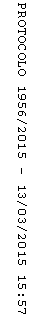 